Uitleg Showtec LED Operator 4 in combinatie met de showtec led par balk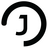 Achter op de LED Operator zit een xlr aansluiting. Steek hier uw bijgeleverde xlr kabel in. De andere kant van de kabel gaat in de par balk. Steek de stekker van de showtec LED Operator in een stopcontact. Met de bijgeleverde powercon stroomkabel kunt u de par balk van stroom voorzien. Steek de blauwe plug in de blauwe aansluiting en dan een kwartslag draaien. Achter op de LED Operator zit een aan/uit schakelaar zet deze aan.

De led parren dienen de dmx adressen: 1 - 9 - 17 - 25 ingesteld te hebben in 4 channel modus. Op de LED Operator brand een oranje lampje bij page, een groen lampje bij auto en in het display staat 00.Om de mini parren te laten knipperen drukt u op show 1. Als u nu de schuif met speed omhoog beweegt gaan de lampen knipperen. Hoe verder u de speed schuif omhoog doet hoe sneller de lampen knipperen. In de LED Operator bevinden zich 8 verschillende shows. Deze kunt u veranderen door eerst op de knop te drukken waar het blauwe lampje rechts naast brand. En dan een andere show knop in te drukken. Bijvoorbeeld. U hebt show 1 geactiveerd ( rood/groen knipperen ) dan drukt u 1 maal op de knop show 1 en dan op de knop 2. Dan verandert de show. U kunt ook de show laten faden. Dit betekent dat de lampen rustig van kleur veranderen. Dit kunt u doen met de fade schuif. Ook hier betekent hoe verder de schuif omhoog gaat hoe langer het duurt voordat de lamp verandert van kleur. U kunt ook de hele balk 1 kleur geven. Bijvoorbeeld rood. Dit doet u door middel van de scene knoppen met de kleurtjes. In dit geval de knop onder rood. Let op: als er nog een show aanstaat wordt niet de hele balk rood. Dit kunt u veranderen door 1 maal op de knop te drukken van de show die aan staat om deze te deactiveren..Wat kunt u doen als de lampen te fel zijn?Onder fixures bevinden zich knoppen 1 t/m 4. Dit zijn de 4 lampen die aan de balk zitten. Als u de 4 knoppen indrukt gaan er naast de knoppen blauwe lampjes branden. Als u dan de master schuif omhoog schuift en dan langzaam naar beneden schuift dan dimmen de lampen. Hoe verder de schuif naar beneden hoe zwakker de lampen worden.